Bacterial Adaptations and Their Application in Genetic Engineering: Student Lab Sheet Part 1Question: How does the presence or absence of oxygen affect the growth of Escherichia coli?Your group will grow two different bacterial cultures of E. coli, but all bacteria will come from the same petri dish.  Both colonies will be grown in the same nutrient-rich medium for microorganisms (LB Broth) that bacteria need to grow. One colony will be grown aerobically (in the presence of oxygen) and the other anaerobically (without any oxygen). After a day, you will analyze the cultures to check for differences in size.Write down your hypothesis below detailing what you think with happen to the bacteria grown aerobically versus the bacteria grown anaerobically.Hypothesis: ________________________________________________________________________________________________________________________________________________________________________________________________________________________________________________________________________________________________________________________________________________________________________________________________________________________________________________________Part 1 – Cell Pre-growth Set UpMaterials:Procedure:Put on protective equipment and retrieve necessary materials.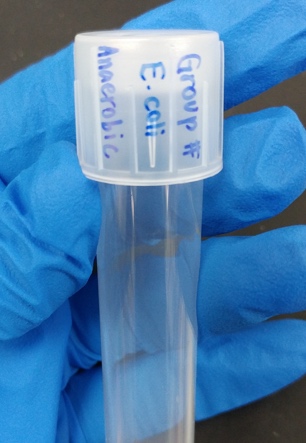 Discuss in a group: What do bacteria need to survive and thrive? Share your group’s ideas with your neighbors.Label the two tubes: Group # E. coli Aerobic and Group # E. coli Anaerobic.Using one sterile pipette tip on the micropipette, transfer 1000 µL of the LB broth into the aerobic culture tube. Without touching the inside of the tube with anything other than the pipette tip, transfer 1000 µL of the LB broth into the anaerobic culture tube using the same tip. If you touch a different surface, dispose of the tip and ask your teacher for another one.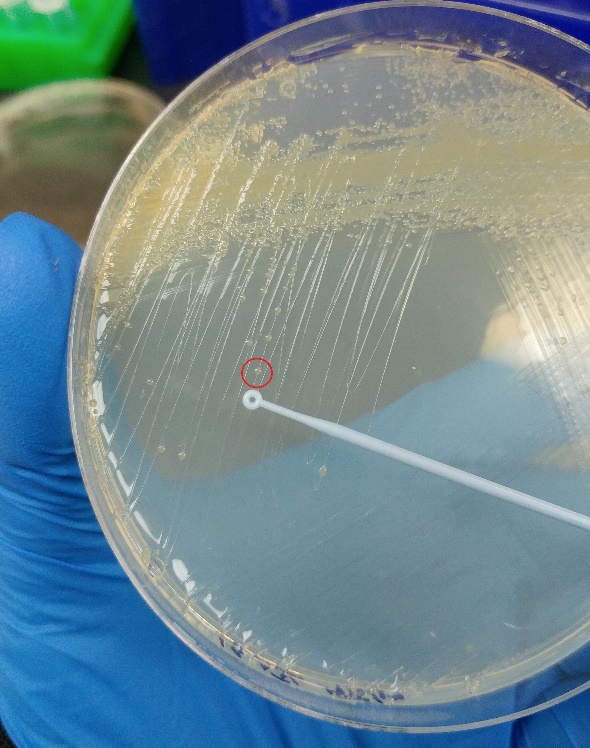 Use one sterile inoculating loop to transfer a single colony from the petri dish to the aerobic tube. Swirl the tip around in the liquid to transfer the colony to the solution and dispose of the tip when finished.Repeat previous step with the other inoculating loop, the anaerobic tube, and another colony. Swirl both cultures briskly to mix all contents. Be careful to avoid spills. Take both culture tubes to your teacher. Place the labeled aerobic tube on the test tube rack that is secured on the tabletop shaker and the anaerobic tube in the anaerobic jar. Once all groups are done, your teacher will light the tea candle and seal the jar using lid and electrical tape and turn on the shaker. Leave the bacteria cultures to grow for one day.Data:In the space below, write detailed observations of the culture color, smell, etc. and draw your set up.Set UpCulture ObservationsCulture ObservationsAerobicAnaerobic